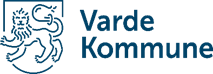 Sag. nr. 18-4046,                                                                                                                                                             Dok. nr. 127259-18I Social- og sundhedsuddannelsen skal social- og sundhedsassistenteleverne i Varde Kommune lære om borger/patientforløb i overgangene fra sygehus til hjemmeplejen og fra hjemmeplejen til sygehus. For at blive så dygtige som muligt, arbejder eleverne med opgaver, som skal støtte op om, at borgerne/patienterne får de bedste betingelser for, at overgangene bliver så gode, som muligt.For at kunne følge dig i et sådan forløb, er der brug for en samtykkeerklæring fra dig.Sæt X i rubrikkerne herunder.Jeg giver mit samtykke til, at Varde Kommune må fortælle en elev om, at jeg skal til ambulant behandling, indlægges og/eller udskrives fra et sygehus.Jeg giver mit samtykke til, at eleven må følge mig i mit undersøgelses, - indlæggelse og/eller udskrivningsforløb.Jeg giver mit samtykke til, at oplysninger vedrørende min ambulante behandling, min indlæggelse eller udskrivelse kan anvendes i en elevopgave.Jeg er med min underskrift opmærksom på, at jeg til ethvert tidspunkt kan trække mit samtykke tilbage. Dette kan ske såvel skriftligt som mundtligt til enhver ansat i Varde kommune. Du kan ringe til xxx på telefon xxx i tidsrummet xxx for yderligere information.Du har som borger altid ret til at få berigtiget forkerte oplysninger omkring dig i en sag. Du har ligeledes ret til at få udleveret data omkring dig selv fra kommunen. Endeligt har du ret til at få slettet oplysninger omkring dig selv – såfremt disse oplysninger ikke længere er relevante. Ønsker du at benytte dig af denne ret, eller ønsker du råd og vejledning om dine personoplysninger, da kan du kontakte kommunens databeskyttelsesrådgiver på VKDPO@varde.dk eller ved at sende et brev til Bytoften 2, 6800 Varde, att. Databeskyttelsesrådgiveren.Samtykkeerklæring i forbindelse med elevopgave på social- og sundhedsassistentuddannelsen.Dato:               Underskrift: